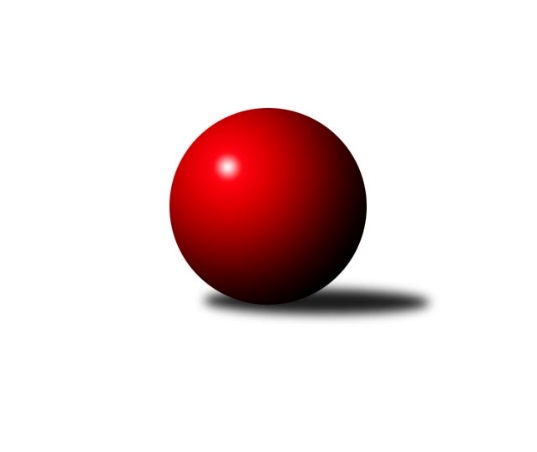 Č.14Ročník 2021/2022	6.3.2022Nejlepšího výkonu v tomto kole: 2662 dosáhlo družstvo: Milovice AVýchodočeský přebor skupina A 2021/2022Výsledky 14. kolaSouhrnný přehled výsledků:Jičín B	- Vrchlabí C	16:0	2631:2352		3.3.Poříčí A	- Nová Paka B	12:4	2570:2504		4.3.Josefov A	- Trutnov C	10:6	2338:2306		4.3.Dvůr Kr. B	- Rokytnice n. J.	2:14	2529:2653		4.3.Rokytnice n. J. B	- Milovice A		dohrávka		21.3.Tabulka družstev:	1.	Rokytnice n. J.	14	14	0	0	187 : 37 	 	 2613	28	2.	Jičín B	14	8	2	4	143 : 81 	 	 2527	18	3.	Josefov A	14	8	2	4	129 : 95 	 	 2496	18	4.	Milovice A	13	8	1	4	124 : 84 	 	 2406	17	5.	Poříčí A	14	6	1	7	116 : 108 	 	 2452	13	6.	Nová Paka B	14	6	0	8	104 : 120 	 	 2467	12	7.	Trutnov C	14	5	1	8	88 : 136 	 	 2447	11	8.	Vrchlabí C	14	5	0	9	81 : 143 	 	 2369	10	9.	Dvůr Kr. B	14	3	1	10	72 : 152 	 	 2406	7	10.	Rokytnice n. J. B	13	2	0	11	60 : 148 	 	 2447	4Podrobné výsledky kola:	 Jičín B	2631	16:0	2352	Vrchlabí C	Roman Bureš	 	 226 	 245 		471 	 2:0 	 371 	 	186 	 185		Martina Fejfarová	Marie Kolářová	 	 201 	 215 		416 	 2:0 	 399 	 	199 	 200		Petr Kynčl	Vladimír Pavlata	 	 180 	 232 		412 	 2:0 	 404 	 	192 	 212		Jaroslav Lux	Jiří Čapek	 	 225 	 212 		437 	 2:0 	 348 	 	184 	 164		Jan Stejskal	Ladislav Křivka	 	 215 	 229 		444 	 2:0 	 412 	 	191 	 221		Vladimír Šťastník	Vladimír Řehák	 	 217 	 234 		451 	 2:0 	 418 	 	213 	 205		Josef Rychtářrozhodčí: Vladimír PavlataNejlepší výkon utkání: 471 - Roman Bureš	 Poříčí A	2570	12:4	2504	Nová Paka B	Daniel Havrda	 	 212 	 215 		427 	 2:0 	 416 	 	205 	 211		Jan Bajer	Jakub Petráček	 	 218 	 216 		434 	 0:2 	 437 	 	228 	 209		Jiří Kout	Miroslav Kužel	 	 221 	 245 		466 	 2:0 	 419 	 	192 	 227		Pavel Beyr	Milan Lauber *1	 	 218 	 201 		419 	 0:2 	 430 	 	203 	 227		Jaroslav Fajfer	Jan Gábriš	 	 221 	 193 		414 	 2:0 	 412 	 	203 	 209		Martin Pešta	Jan Roza	 	 228 	 182 		410 	 2:0 	 390 	 	168 	 222		Lenka Havlínovározhodčí: Jan Rozastřídání: *1 od 51. hodu Lubomír ŠimonkaNejlepší výkon utkání: 466 - Miroslav Kužel	 Josefov A	2338	10:6	2306	Trutnov C	Roman Kašpar	 	 174 	 172 		346 	 0:2 	 379 	 	191 	 188		Karel Slavík	Pavel Řehák *1	 	 154 	 202 		356 	 2:0 	 352 	 	169 	 183		Václava Krulišová	Lukáš Ludvík	 	 180 	 208 		388 	 0:2 	 404 	 	204 	 200		František Jankto	Jakub Hrycík	 	 203 	 213 		416 	 2:0 	 368 	 	182 	 186		Václav Kukla	Jiří Rücker	 	 217 	 225 		442 	 2:0 	 395 	 	206 	 189		Jiří Škoda	Petr Hrycík	 	 185 	 205 		390 	 0:2 	 408 	 	202 	 206		David Chaloupkarozhodčí: Jiří Rückerstřídání: *1 od 48. hodu Lukáš RožnovskýNejlepší výkon utkání: 442 - Jiří Rücker	 Dvůr Kr. B	2529	2:14	2653	Rokytnice n. J.	Martin Kozlovský	 	 212 	 219 		431 	 0:2 	 455 	 	209 	 246		Slavomír Trepera	Michal Sirový	 	 252 	 234 		486 	 2:0 	 481 	 	252 	 229		Zdeněk Novotný st.	Kateřina Šmídová	 	 184 	 182 		366 	 0:2 	 400 	 	211 	 189		Pavel Hanout	Martin Šnytr	 	 223 	 196 		419 	 0:2 	 451 	 	221 	 230		Petr Mařas *1	Monika Horová	 	 204 	 227 		431 	 0:2 	 448 	 	210 	 238		Milan Valášek	Miroslav Šulc *2	 	 189 	 207 		396 	 0:2 	 418 	 	221 	 197		Jan Volfrozhodčí: Michal Sirovýstřídání: *1 od 51. hodu Jan Mařas, *2 od 1. hodu Martina KramosilováNejlepší výkon utkání: 486 - Michal SirovýPořadí jednotlivců:	jméno hráče	družstvo	celkem	plné	dorážka	chyby	poměr kuž.	Maximum	1.	Petr Mařas 	Rokytnice n. J.	460.21	306.6	153.6	2.2	6/7	(515)	2.	Miroslav Kužel 	Poříčí A	441.43	281.1	160.3	3.6	6/8	(475)	3.	Jiří Rücker 	Josefov A	438.56	302.9	135.6	4.6	6/7	(459)	4.	Slavomír Trepera 	Rokytnice n. J.	438.55	301.4	137.1	4.8	7/7	(493)	5.	Michal Sirový 	Dvůr Kr. B	435.05	300.7	134.3	5.4	8/8	(486)	6.	Vladimír Řehák 	Jičín B	434.17	302.9	131.3	6.0	7/7	(471)	7.	Lukáš Sýs 	Rokytnice n. J. B	433.55	296.2	137.4	6.7	5/7	(457)	8.	Jan Volf 	Rokytnice n. J.	433.02	299.1	133.9	5.1	6/7	(474)	9.	Vlastimil Hruška 	Milovice A	431.89	299.2	132.7	6.1	5/7	(475)	10.	Pavel Müller 	Rokytnice n. J. B	431.60	298.9	132.7	7.9	7/7	(467)	11.	Pavel Hanout 	Rokytnice n. J.	431.18	295.3	135.9	6.3	7/7	(475)	12.	Jiří Kout 	Nová Paka B	431.09	290.7	140.4	5.3	8/8	(462)	13.	Petr Hrycík 	Josefov A	430.62	292.4	138.2	4.8	7/7	(501)	14.	Jan Roza 	Poříčí A	430.29	292.9	137.4	6.8	8/8	(483)	15.	Jakub Hrycík 	Josefov A	429.52	294.2	135.4	5.8	7/7	(464)	16.	David Jaroš 	Milovice A	429.31	299.7	129.6	6.3	7/7	(477)	17.	David Chaloupka 	Trutnov C	426.13	290.3	135.9	6.0	5/7	(449)	18.	Karel Slavík 	Trutnov C	425.67	291.7	134.0	5.0	6/7	(466)	19.	Jan Mařas 	Rokytnice n. J.	424.40	288.1	136.3	5.0	5/7	(480)	20.	Tomáš Fuchs 	Milovice A	423.17	292.4	130.8	5.3	6/7	(450)	21.	Lukáš Ludvík 	Josefov A	421.05	288.4	132.6	7.4	7/7	(455)	22.	Ladislav Křivka 	Jičín B	420.31	287.3	133.0	7.9	6/7	(444)	23.	Jiří Čapek 	Jičín B	419.90	298.0	121.9	9.7	6/7	(454)	24.	Jana Votočková 	Vrchlabí C	417.03	283.9	133.2	6.8	5/7	(468)	25.	Jan Bajer 	Nová Paka B	416.40	285.6	130.8	6.9	8/8	(480)	26.	František Jankto 	Trutnov C	415.04	287.9	127.2	7.2	7/7	(433)	27.	Daniel Havrda 	Poříčí A	414.61	293.6	121.1	10.0	8/8	(460)	28.	Pavel Jaroš 	Milovice A	413.98	282.4	131.6	7.7	6/7	(464)	29.	Roman Kašpar 	Josefov A	413.89	289.9	123.9	8.9	6/7	(448)	30.	Vladimír Pavlata 	Jičín B	413.52	283.5	130.0	8.7	6/7	(464)	31.	Josef Rychtář 	Vrchlabí C	413.40	291.9	121.5	7.5	6/7	(449)	32.	Václav Souček 	Milovice A	413.00	287.0	126.0	7.6	5/7	(471)	33.	Petr Kotek 	Trutnov C	411.90	291.5	120.4	9.2	6/7	(482)	34.	Jan Gábriš 	Poříčí A	411.75	280.9	130.9	10.0	8/8	(454)	35.	Eva Fajstavrová 	Vrchlabí C	410.95	282.3	128.7	5.7	5/7	(448)	36.	Martin Kozlovský 	Dvůr Kr. B	410.85	290.8	120.1	9.0	8/8	(465)	37.	Marie Kolářová 	Jičín B	410.60	281.9	128.7	6.1	7/7	(455)	38.	Václav Kukla 	Trutnov C	409.96	285.1	124.8	8.4	5/7	(471)	39.	Lenka Havlínová 	Nová Paka B	408.83	291.3	117.5	8.5	8/8	(433)	40.	Jaroslav Lux 	Vrchlabí C	408.12	287.5	120.6	9.2	6/7	(444)	41.	Miroslav Šulc 	Dvůr Kr. B	406.28	285.1	121.2	9.3	6/8	(446)	42.	Jaroslav Fajfer 	Nová Paka B	405.34	288.7	116.6	8.6	8/8	(449)	43.	Filip Vízek 	Rokytnice n. J. B	403.63	275.1	128.6	8.9	6/7	(478)	44.	Vladimír Šťastník 	Vrchlabí C	403.20	284.7	118.5	8.9	5/7	(419)	45.	Pavel Beyr 	Nová Paka B	399.48	282.8	116.7	10.1	8/8	(428)	46.	Jakub Petráček 	Poříčí A	399.28	282.7	116.6	9.8	8/8	(476)	47.	Lukáš Rožnovský 	Josefov A	397.43	277.7	119.7	11.5	7/7	(423)	48.	Jiří Škoda 	Trutnov C	397.42	281.2	116.2	10.3	6/7	(437)	49.	Jan Řebíček 	Rokytnice n. J. B	396.12	282.2	113.9	9.5	7/7	(424)	50.	Martin Šnytr 	Dvůr Kr. B	393.50	280.7	112.8	11.8	8/8	(431)	51.	Miroslav Včeliš 	Milovice A	388.16	275.7	112.5	10.8	5/7	(444)	52.	Zuzana Hartychová 	Rokytnice n. J. B	387.23	275.4	111.9	10.2	6/7	(435)	53.	Václava Krulišová 	Trutnov C	387.14	272.7	114.5	10.5	6/7	(437)	54.	Miroslav Souček 	Milovice A	384.04	276.7	107.4	10.4	5/7	(428)	55.	Petr Kynčl 	Vrchlabí C	382.83	277.9	104.9	13.8	6/7	(399)	56.	Martina Kramosilová 	Dvůr Kr. B	373.57	275.2	98.4	13.8	7/8	(401)	57.	Jan Stejskal 	Vrchlabí C	370.02	270.3	99.8	12.3	6/7	(437)	58.	Lubomír Šimonka 	Poříčí A	357.25	254.1	103.2	16.3	8/8	(429)		Pavel Kaan 	Jičín B	456.67	307.4	149.3	2.8	3/7	(480)		Zdeněk Novotný  st.	Rokytnice n. J.	451.82	309.8	142.0	3.8	4/7	(486)		Milan Valášek 	Rokytnice n. J.	448.44	300.4	148.0	4.3	3/7	(459)		Monika Horová 	Dvůr Kr. B	440.00	305.0	135.0	6.8	2/8	(444)		Roman Bureš 	Jičín B	439.63	300.8	138.9	5.3	4/7	(471)		Milan Lauber 	Poříčí A	437.83	299.3	138.5	7.4	3/8	(472)		Eva Kammelová 	Trutnov C	429.00	305.0	124.0	6.0	1/7	(451)		Tomáš Pavlata 	Jičín B	427.00	293.8	133.3	7.8	4/7	(449)		Zdeněk Novotný  nejst.	Rokytnice n. J. B	426.00	288.0	138.0	6.7	3/7	(432)		Martin Pešta 	Nová Paka B	425.66	298.8	126.9	7.6	5/8	(458)		Roman Stříbrný 	Rokytnice n. J.	425.00	283.0	142.0	9.3	2/7	(432)		Michal Mertlík 	Trutnov C	418.00	295.0	123.0	8.0	1/7	(418)		Kateřina Šmídová 	Dvůr Kr. B	413.17	292.5	120.6	10.1	5/8	(431)		 		409.00	293.0	116.0	7.0	1/0	(409)		Michal Turek 	Trutnov C	407.00	269.0	138.0	9.0	1/7	(407)		Ladislav Mikolášek 	Rokytnice n. J.	405.00	292.0	113.0	8.0	2/7	(409)		Tomáš Fejfar 	Trutnov C	404.33	277.3	127.0	9.5	3/7	(441)		Tomáš Cvrček 	Rokytnice n. J. B	402.14	283.8	118.3	9.3	3/7	(456)		Šimon Fiebinger 	Trutnov C	400.00	293.0	107.0	11.0	1/7	(400)		Martin Včeliš 	Milovice A	399.33	288.0	111.3	10.3	3/7	(414)		Matěj Ditz 	Rokytnice n. J. B	399.00	290.5	108.5	9.5	1/7	(418)		Filip Hanout 	Rokytnice n. J. B	396.50	297.7	98.8	13.7	2/7	(415)		Martina Fejfarová 	Vrchlabí C	395.20	278.2	117.1	9.1	4/7	(430)		Jaroslav Jakl 	Josefov A	389.00	277.0	112.0	12.0	1/7	(389)		Martin Pacák 	Rokytnice n. J.	388.67	273.0	115.7	10.7	3/7	(396)		Jan Krejcar 	Trutnov C	386.00	285.5	100.5	13.5	2/7	(403)		Jaroslav Vízek 	Rokytnice n. J. B	385.00	284.0	101.0	13.0	2/7	(413)		Jiří Brumlich 	Jičín B	382.75	272.5	110.3	12.3	2/7	(396)		Jaroslav Pokorný 	Poříčí A	381.00	266.0	115.0	5.0	1/8	(381)		Zbyněk Hercík 	Jičín B	380.00	290.0	90.0	19.0	1/7	(380)		Jiřina Šepsová 	Nová Paka B	379.63	271.1	108.5	10.3	4/8	(405)		Věra Stříbrná 	Rokytnice n. J. B	373.50	271.0	102.5	14.2	3/7	(386)		Ladislav Malý 	Dvůr Kr. B	372.33	261.2	111.2	13.3	3/8	(417)		Ondra Kolář 	Milovice A	366.00	261.0	105.0	11.0	1/7	(366)		Oldřich Kaděra 	Dvůr Kr. B	353.56	255.9	97.7	13.9	3/8	(372)		Jan Vaníček 	Vrchlabí C	351.25	264.9	86.4	19.3	4/7	(388)		Pavel Řehák 	Josefov A	313.67	236.2	77.4	21.4	3/7	(340)Sportovně technické informace:Starty náhradníků:registrační číslo	jméno a příjmení 	datum startu 	družstvo	číslo startu
Hráči dopsaní na soupisku:registrační číslo	jméno a příjmení 	datum startu 	družstvo	Program dalšího kola:15. kolo11.3.2022	pá	17:00	Vrchlabí C - Rokytnice n. J.	11.3.2022	pá	17:00	Milovice A - Josefov A	11.3.2022	pá	17:00	Trutnov C - Poříčí A	11.3.2022	pá	17:00	Nová Paka B - Jičín B	11.3.2022	pá	17:00	Rokytnice n. J. B - Dvůr Kr. B	Nejlepší šestka kola - absolutněNejlepší šestka kola - absolutněNejlepší šestka kola - absolutněNejlepší šestka kola - absolutněNejlepší šestka kola - dle průměru kuželenNejlepší šestka kola - dle průměru kuželenNejlepší šestka kola - dle průměru kuželenNejlepší šestka kola - dle průměru kuželenNejlepší šestka kola - dle průměru kuželenPočetJménoNázev týmuVýkonPočetJménoNázev týmuPrůměr (%)Výkon2xMichal SirovýDvůr Kr. B4863xMichal SirovýDvůr Kr. B118.284865xZdeněk Novotný st.Rokytnice4813xZdeněk Novotný st.Rokytnice117.074812xRoman BurešJičín B4714xJiří RückerJosefov A113.44425xMiroslav KuželPoříčí A 4662xRoman BurešJičín B112.54715xVáclav SoučekMilovice A4585xMiroslav KuželPoříčí A 110.884663xSlavomír TreperaRokytnice4555xSlavomír TreperaRokytnice110.74455